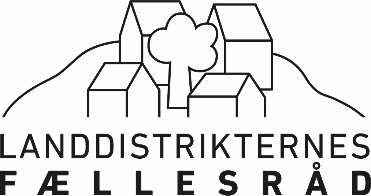 ANMODNING OM MEDLEMSKAB AF LANDDISTRIKTERNES FÆLLESRÅDA-Medlemmer (landsdækkende foreninger og organisationer)Herved anmoder nedenstående om medlemskab af Landdistrikternes Fællesråd med virkning fra den: ________________ 
Ansøgers underskriftOrganisationens navn Adresse Postnr. / By Telefon E-mail Antal ansatte i organisationen  Kontaktperson Adresse Postnr. / By Telefon E-mail Email til kontingentopkrævningAndre kontaktpersoner der evt. ønskes optaget på nyhedsmaillisten. Andre kontaktpersoner der evt. ønskes optaget på nyhedsmaillisten. Kontaktperson E-mail Kontaktperson E-mail Kontaktperson E-mail Kontaktperson E-mail 